PLANNING & DEVELOPMENT DEPARTMENT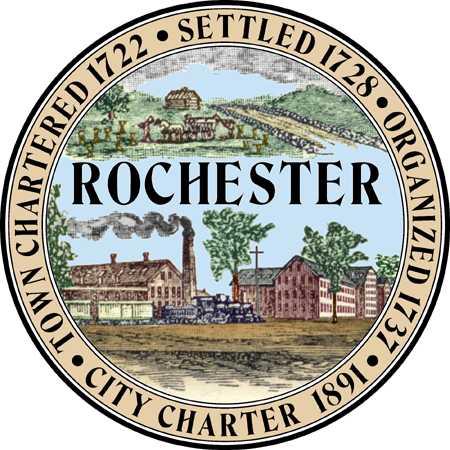 City Hall - Second Floor,(603) 335-1338 - Fax (603) 335-7585Web Site: www.rochesternh.netPlanning and DevelopmentConservation CommissionHistoric District CommissionArts & Culture CommissionCANCELEDAGENDACITY OF  PLANNING BOARDRETREATMonday January 26, 2015 (6:30 – 9:00 p.m.), Conference Room 1A__________________________________________________________________________I.	Call to OrderII.	Roll CallIII.	Discussion on new permitting softwareIV.	Discussion with Michael Provost, Executive Director of the Main Street ProgramV.	Update from Economic Development DepartmentVI.	Discussion of Master Plan Revision Strategy and TimelineLand Use ChapterTransportation ChapterDowntown ChapterVII.	Annual Meeting:Election of OfficersReview of 2014Plans for 2015VIII.	Other BusinessIX.	AdjournmentPlease contact the Planning Department if you have questions or comments about these or any related matters or if you have a disability requiring special provision.